МУНИЦИПАЛЬНОЕ БЮДЖЕТНОЕ ДОШКОЛЬНОЕ ОБРАЗОВАТЕЛЬНОЕ УЧРЕЖДЕНИЕ «ДЕТСКИЙ САД №2 КОМБИНИРОВАННОГО ВИДА» ПГТ. ЖЕШАРТ  ПРОЕКТ(подготовительная группа)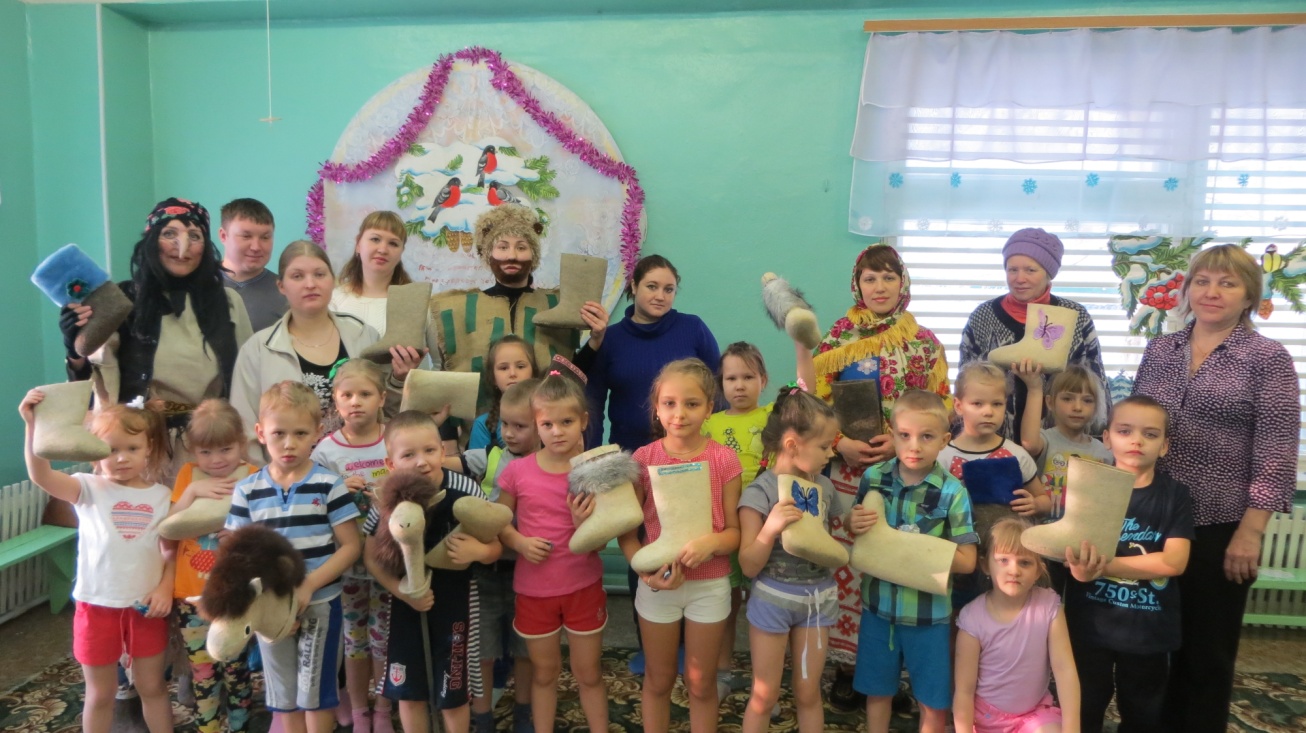 Воспитатель по изобразительной деятельности-Королева Г.В.Воспитатель, реализующий национально-региональный компонент-Сухарева Т.Е.пгт. Жешарт2016 годПроект «ВАЛЕНКИ»подготовительная группаПАСПОРТ ПРОЕКТААКТУАЛЬНОСТЬ  ПРОЕКТАВ регионе c таким суровым климатом, каким является Коми республика, без теплой одежды и обуви никак нельзя. Как говорится, без шубы и валенок и зима без конца! В валенках не страшны самые лютые морозы. Эта уникальная – без начала, без конца, без шва, без рубца – обувь была в почёте на Руси у всякого чина и сословия, даже у коронованных особ. И в современном мире, несмотря на многочисленность новомодной зимней обуви, валенки не уступают свое первенство. Особенно валенки по душе нашим детишкам – носят они их с большим удовольствием.Мы с детьми решили узнать, как обычный комочек овечьей шерсти превращается в валенок и может ли валенок сам превратиться в различных животных.СОЦИАЛЬНО – НРАВСТВЕННАЯ ПРОБЛЕМА: неглубокие знания у детей о  традициях русского и коми народа, связанных с валенком.ЦЕЛЬ ПРОЕКТА: Введение детей и взрослых в увлекательный мир  традиций русского и коми народа, связанных с валенками.  Выяснение, как рождается старинная традиционная зимняя обувь – валенок и в кого он может превратиться.ЗАДАЧИ:   ОО «Познавательное развитие»- Формировать представления детей о старинной традиционной зимней обуви- валенках;- Способствовать расширению и углублению знаний  детей об истории возникновения валенка, технологии его изготовления.   ОО «Социально-коммуникативное развитие»-  Вызывать теплые чувства, формировать уважительное отношение детей к народному быту и традициям;- Учить организовывать и планировать свою деятельность;- Воспитывать самостоятельность, уверенность, инициативность;- Привлекать родителей в совместную с детьми познавательно-творческую и двигательную деятельности;- Заинтересовать родителей в сохранении народных традиций и передаче их новому поколению.ОО «Художественно-эстетическое развитие»Изобразительная деятельность-Воспитывать желание использовать изобразительную деятельность как средство отражения впечатлений об окружающем;-Учить преобразовывать форму «валенок» в различных животных;-Учить составлять сюжеты, используя форму «валенок», разные способы и приемы изображения  и правила композиции;-Закрепить знания детей об элементах коми узоров;-Формировать умение составлять узор из выбранных элементов на предложенной форме (валенок); -Развивать представление детей о декоративном искусстве коми, о характерных особенностях коми орнамента;- Развивать фантазию, воображение, художественные способности.Музыка-Развивать интерес и любовь к русской и коми народной музыке, музыкальную отзывчивость на неё.- Развивать музыкально-ритмичный слух;- Воспроизводить ритмичные движения под музыку;- Привлекать к исполнению коми  народных песен и частушек.   ОО «Речевое развитие»- Обогащать словарь детей на русском и коми языках, развивать у детей диалогическую речь в различных ситуациях общения.-Активизировать в речи детей названия зимней одежды на русском и коми языках.   ОО «Физическое развитие»- Развивать физические качества и формировать у детей потребность в двигательной активности, участвуя в играх с народным содержанием (с валенками).ВИД ПРОЕКТА:  краткосрочный, исследовательско - творческий. ПРОДОЛЖИТЕЛЬНОСТЬ ПРОЕКТА: 2 недели.МЕТОДЫ  ПРОЕКТА: Наглядные, практические, исследовательские. ВИДЫ ДЕЯТЕЛЬНОСТИ: игровая, познавательная, продуктивная, музыкальная.  УЧАСТНИКИ ПРОЕКТА: воспитатель по изобразительной деятельности, воспитатель, реализующий национально-региональный компонент, музыкальные руководители, воспитатели и дети подготовительной группы, родители.УСЛОВИЯ РЕАЛИЗАЦИИ ПРОЕКТА: Организация предметно – развивающей среды;Организация воспитательно- образовательного процесса;Совместная деятельность родителей, педагогов и детей.ОЖИДАЕМЫЕ РЕЗУЛЬТАТЫ: развитие у детей и родителей интереса к народной культуре  в процессе ознакомления с традиционной русской и коми  старинной зимней обувью- валенком  и, как следствие, проявление интереса к овладению коми языком.ЭТАПЫ ПРОЕКТА1.ПОДГОТОВИТЕЛЬНЫЙ ЭТАП  Введение детей в игровую и сюжетную ситуацию, формулирование проблемы;Постановка цели и задач;Подборка методической  литературы,  информации в книгах, журналах, в интернете;Подборка демонстрационного материала по знакомству с бытом и традициями, старинной одеждой и  обувью, декоративно-прикладным искусством коми народа;  Подборка иллюстраций и альбомов для рассматривания «Русское народное творчество», «Народное искусство коми»;Разработка презентаций в  программе Power Point «Как рождается валенок», «Валенки да валенки!», «Коми валенки», «Оленеводы в тундре».Создание фонотеки коми и русской народной музыки, детских песен коми и русских композиторов;Подборка подвижных народных игр: «Найди свой валенок», «Гадание с валенками», «Ема-кулема»;  физкультурных минуток «Овечка», «Олени»;Разработка сценария развлечения (совместно со специалистами ДОУ);Изготовление спортивного оборудования из валенков для развлечения.2.ОСНОВНОЙ ЭТАП. ДЕЯТЕЛЬНОСТЬ ПО РЕАЛИЗАЦИИ ПРОЕКТА.ФОРМЫ РЕАЛИЗАЦИИ  ПРОЕКТА:ОО «Познавательное развитие»Коми язык  Занятия «Зимняя одежда….Театрализация  сказки «Теремок» на коми языке. Экскурсии в музеи детского сада «Коми изба» и поселка Жешарт.Чтение художественной литературы: Михаил Пришвин “Дедушкин валенок”, Сергей Гришунин “Дедушкины валенки”, Владимир Новиков  Сказка “Теплые валенки”.ОО «Художественно-эстетическое развитие»Изобразительная деятельность  Рисование: занятия «Украсим валенки коми узорами», «Волшебное превращение валенка в…», рассматривание картины Е. Ермолиной «Бабушкино место», рассматривание альбомов, оформление выставки. Музыка   Разучивание песни «Валенки да валенки», коми и русских танцев  «Коми кадриль», «Круговой».Организация совместных мероприятий и развлечений.Интегрированные занятия «Как рождается валенок», «Волшебное превращение валенка», «Путешествие валенка» (спортивное развлечение).Совместная деятельность с родителями детей:- Письменная консультация для родителей (папки-передвижки) «Как рождается валенок»;- Рисование по теме «Волшебное превращение валенка»;- Изготовление из валенков различных животных, птиц и других поделок;- Сбор экспозиций в мини-музей «Чудесные валенки»; - Участие в развлечениях.3.ЗАКЛЮЧИТЕЛЬНЫЙ ЭТАП. - Выставка совместного творчества детей и взрослых «Чудесные валенки».- Развлечение  с родителями «Путешествие валенка».- Театрализация сказки «Теремок» на коми языке с использованием валенков. -  Презентация проекта «Валенки». РЕЗУЛЬТАТЫ ПРОЕКТА.- У детей сформированы знания об истории валенка, материалах, инструментах, необходимых для изготовления.-  Дети с удовольствием будут  носить валенки.- У дошкольников развивается познавательный интерес к истории, национальным традициям.- Дети научились в художественной деятельности преобразовывать форму «валенок» в  животных, птиц и в другие образы.- Родители активно вовлечены в совместную с детьми познавательно-творческую деятельность, в образовательный процесс в ДОУ.- Творческие работы из валенков будут в дальнейшем использоваться в театрализованной деятельности детского сада.Литература- Клейман Т.В. Детям о культуре народа коми (часть1,часть2). Сыктывкар,1994.- Остапова З.В., Москвина Т.А.  Програмно-методические материалы для организации занятий по коми языку как государственному в дошкольных образовательных учреждениях. Сыктывкар, 2012.- Потолицына Н.Б. Приобщение дошкольников к коми национальной культуре на основе музейной педагогики. Сыктывкар, 2009.- Пасынкова И.А. Ознакомление детей дошкольного возраста с культурой, историей, традициями коми народа. Сыктывкар, 1998.- Зарецкая Н.,Роот З. Праздники в детском саду. Москва, 2002.- Рудецкая М.В. Коми сер. Сыктывкар, 2013.- Грибова Л.С. Народное искусство коми. Москва, 1992.